2-A SINIFI DERS PROGRAMI-tamer ceylan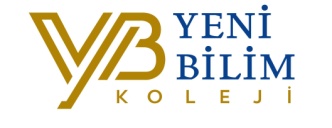 PAZARTESİSALIÇARŞAMBAPERŞEMBECUMA1.Ders09.00-09.40TÜRKÇEINGİLİZCEINGİLİZCETÜRKÇEINGİLİZCE2.Ders09.50-10.30TÜRKÇEINGİLİZCEINGİLİZCETÜRKÇEINGİLİZCE3.Ders10.40-11.20OYUN VE FİZİKİ ETKİNLİKLERTÜRKÇETÜRKÇEHAYAT BİLGİSİMATEMATİK4.Ders11.30-12.10OYUN VE FİZİKİ ETKİNLİKLERTÜRKÇETÜRKÇEHAYAT BİLGİSİMATEMATİK5.Ders13.00-13.40MATEMATİKSPEAKINGMÜZİKSATRANÇSPEAKING6.Ders13.50-14.30MATEMATİKMATEMATİKMÜZİKDRAMATÜRKÇE7.Ders14.40-15.20AKIL VE ZEKÂ OYUNLARIHAYAT BİLGİSİGÖRSEL SANATLARINGİLİZCETÜRKÇE8.Ders15.50-16.30ETÜTHAYAT BİLGİSİGÖRSEL SANATLARINGİLİZCEOYUNETÜT-KULÜP16:40-17:40KULÜP ÇALIŞMASIETÜT ÇALIŞMASIKULÜP ÇALIŞMASIETÜT ÇALIŞMASI ETÜT ÇALIŞMASI